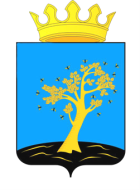 ЗЕМСКОЕ СОБРАНИЕОСИНСКОГО МУНИЦИПАЛЬНОГО РАЙОНАР Е Ш Е Н И Е27.06.2019	№ 251О внесении изменений в решение Земского собрания Осинского муниципального района от 20.12.2018 № 218 «О бюджете Осинского муниципального района на 2019 год и на плановый период 2020-2021 годов»В соответствии с Федеральным законом от 06 октября 2003 г. № 131-ФЗ «Об общих принципах организации местного самоуправления в Российской Федерации», Положением о бюджетном процессе в Осинском муниципальном районе, утвержденным решением Земского собрания Осинского муниципального района от 30 августа 2012 г. № 187, Уставом Осинского муниципального района,Земское собрание РЕШАЕТ:1. Внести в решение Земского собрания Осинского муниципального района от 20 декабря 2018 г. № 218 «О бюджете Осинского муниципального района на 2019 год и на плановый период 2020-2021 годов» следующие изменения: 1.1. пункт 1 решения изложить в следующей редакции:«1. Утвердить бюджет Осинского муниципального района на 2019 год по расходам в сумме 876848,5 тыс. рублей, исходя из прогнозируемого объема доходов 838392,0 тыс. рублей с плановым дефицитом в сумме 38456,5 тыс. рублей.»;1.2. пункт 2 решения изложить в следующей редакции:«2. Утвердить основные характеристики бюджета Осинского муниципального района на 2020-2021 годы:прогнозируемый общий объем доходов Осинского муниципального района на 2020 год в сумме 820189,4 тыс. рублей и на 2021 год в сумме 787059,5 тыс. рублей;общий объем расходов бюджета Осинского муниципального района на 2020 год в сумме 820189,4 тыс. рублей, в том числе условно утвержденные расходы в сумме 16395,9 тыс. рублей, и на 2021 год в сумме 787059,5 тыс. рублей, в том числе условно утвержденные расходы в сумме 16060,0 тыс. рублей;прогнозируемый дефицит бюджета Осинского муниципального района на 2020 год в сумме 0,0 тыс. рублей, на 2021 год в сумме 0,0 тыс. рублей.»;1.3. в пункте 12 решения цифры «4657,5» заменить цифрами «657,5»;1.4. в пункте 14 решения цифры «14467,6» заменить цифрами «14673,0»;1.5. в пункте 32 решения цифры «49889,8» заменить цифрами «49991,5»;1.6. пункт 35 решения изложить в следующей редакции:«35. Распределить остатки средств на счете Осинского муниципального района на 1 января 2019 года в сумме 38456,5 тыс. рублей в том числе:- перераспределить собственные средства бюджета в сумме 9588,91 тыс. рублей;- перераспределение средств вышестоящих бюджетов в сумме 26690,1 тыс.рублей;- возврат средств в краевой бюджет в сумме 2177,5 тыс.рублей.»;1.7. в приложении 2 «Перечень главных администраторов доходов бюджета Осинского муниципального района» строку 7 дополнить следующим видом доходов:1.8. приложение 4 «Распределение доходов бюджета Осинского муниципального района по кодам поступлений в бюджет (группам, подгруппам, статьям, подстатьям классификации доходов бюджета) на 2019 год» изложить в редакции согласно приложению 1 к настоящему решению;1.9. приложение 5 «Распределение доходов бюджета Осинского муниципального района по кодам поступлений в бюджет (группам, подгруппам, статьям, подстатьям классификации доходов бюджета) на 2020, 2021 годы» изложить в редакции согласно приложению 2 к настоящему решению;1.10. приложение 6 «Распределение бюджетных ассигнований по целевым статьям (муниципальным программам и непрограммным направлениям деятельности), группам видов расходов бюджета Осинского муниципального района на 2019 год» изложить в редакции согласно приложению 3 к настоящему решению;1.11. приложение 7 «Ведомственная структура расходов  бюджета Осинского муниципального района на 2019 год» изложить в редакции согласно приложению 4 к настоящему решению;1.12. приложение 8 «Функциональная структура расходов  бюджета Осинского муниципального района на 2019 год» изложить в редакции согласно приложению 5 к настоящему решению;1.13. приложение 9 «Распределение бюджетных ассигнований  по целевым статьям (муниципальным программам и непрограммным направлениям деятельности), группам видов расходов бюджета Осинского муниципального района на 2020 - 2021 годы» изложить в редакции согласно приложению 6 к настоящему решению;1.14. приложение 10 «Ведомственная структура расходов  бюджета Осинского муниципального района на 2020 - 2021 годы» изложить в редакции согласно приложению 7 к настоящему решению;1.15. приложение 11 «Функциональная структура расходов бюджета Осинского муниципального района на 2020 - 2021 годы» изложить в редакции согласно приложению 8 к настоящему решению;1.16. приложение 16 «Перечень муниципальных программ Осинского муниципального района и объемы их финансирования на 2019-2021 годы» изложить в редакции согласно приложению 9 к настоящему решению;1.17. приложение 17 «Источники финансирования дефицита бюджета Осинского муниципального района на 2019-2021 годы» изложить в редакции согласно приложению 10 к настоящему решению;1.18. приложение 20 «Субвенции, субсидии и иные межбюджетные трансферты, передаваемые из бюджета Пермского края на 2019 год» изложить в редакции согласно приложению 11 к настоящему решению;1.19. приложение 21 «Субвенции, субсидии и иные межбюджетные трансферты, передаваемые из бюджета Пермского края на 2020 - 2021  годы» изложить в редакции согласно приложению 12 к настоящему решению;1.20. приложение 22 «Объем бюджетных инвестиций в форме капитальных вложений, предоставление субсидий на осуществление капитальных вложений в объекты капитального строительства муниципальной собственности  Осинского муниципального района на 2019-2021 годы» изложить в редакции согласно приложению 13 к настоящему решению;1.21. Приложение 23 «Межбюджетные трансферты, перечисляемые из бюджетов поселений в бюджет Осинского муниципального района в 2019-2021 годах» изложить в редакции согласно приложению 14 к настоящему решению;1.22. приложение 25 «Распределение средств дорожного фонда Осинского муниципального района  на 2019 год и плановый период 2020-2021 годы» изложить в редакции согласно приложению 15 к настоящему решению.2. Опубликовать настоящее решение в установленном порядке и разместить на официальном сайте Осинского муниципального района.3. Настоящее решение вступает в силу после его официального опубликования.Наименование главных администраторов доходов бюджета Осинского муниципального районаКод главного администратораКод классификации доходовНаименование доходов бюджета Осинского муниципального района123457Комитет имущественных и земельных отношений администрации Осинского муниципального района9201 11 09045 05 0000 120Прочие поступления от использования имущества, находящегося в собственности муниципальных районов (за исключением имущества муниципальных бюджетных и автономных учреждений, а также имущества муниципальных унитарных предприятий, в том числе казенных)Председатель Земского собрания Осинского муниципального районаГлава муниципального района – глава администрации Осинского муниципального района                                     С.Н. Карташова                                            Я.В. Лузянин